		            Master Program in Global Political Economy-HT22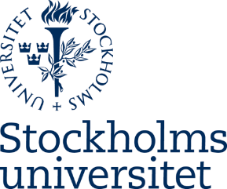                                                          Motivation Letter	Your motivation letter is an essential part of your application. The motivation letter is one third of the total point value.  Failure to submit a motivation letter will result in zero points in this area. Please read the questions and answer as carefully and succinctly as you can. The program leads to a degree either in International Relations with a specialization in Global Political Economy, or a degree in Economic History with a specialization in Global Political Economy. Summarize what specifically in your personal background qualifies you for the GPE program.What, in your opinion, is Global Political Economy and how is it related to International Relations and Economic History? Why have you chosen Global Political Economy and how do you intend to use your degree professionally? Given Name and Surname Email: 